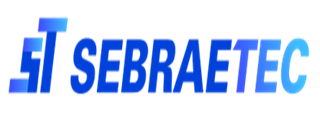 ANEXO VII – MODELO DE RELATO DE EXPERIÊNCIA(PAPEL TIMBRADO DA ENTIDADE EXECUTORA)OBJETIVO DO RELATO: O relato tem como objetivo demonstrar a experiência da pessoa jurídica em relação a área, subárea e solução/produto em que a mesma pretende ser cadastrada, bem como informar sobre os produtos e serviços tecnológicos e/ou de inovação do portfólio da empresa candidata à ENTIDADE EXECUTORA relacionados aos temas selecionados no ato da inscrição. Título do trabalho.Solução/produto de atuação para cadastramento.Introdução: apresentação sucinta do trabalho relatado.Corpo do relato contendo os seguintes tópicos, devidamente identificados:Detalhamento dos produtos e serviços prestados (relato de trabalhos realizados, situação ou circunstância a que se fazem necessárias os produtos e serviços prestados, informações sobre a execução das atividades propostas, etc.).Caracterização do cliente: nome da pessoa jurídica ou pessoa física, natureza da atividade da empresa atendida, número de empregados e Município/estado.Período de realização do trabalho alvo.Diagnóstico da situação encontrada pelo profissional (como é feito o diagnóstico, quais ferramentas utilizadas).Ações desenvolvidas pelo profissional diante daquela situação.Resultados obtidos com a intervenção (benefícios gerados com a realização dos produtos e serviços).Cidade, dia/mês/anoNome e assinatura:[Representante legal da Prestadora de Serviços]Serviço de Apoio às Micro e Pequenas Empresas em Roraima – Sebrae/RRAv. Major Wiliams, 680 - São Pedro, Boa Vista – RR. CEP: 69306-705 Tel.: 2121-8000 / www.sebrae.com.br